.Phrased A,A,B,A,B,A,C,C,B(1-32),Restart,B(1-32)Restart,Bridge,C,C,A,A,Bridge x2Intro: 16A (16 count)[1-8] STEP, STEP, CLAP[9-16] GRAPEVINE, FULL TURNB (48 count)[1-8] STEP, STOMP, STEP, SCUFF, JAZZ BOX[9-16] JUMP BOTH X3, JUMP WITH FLICK, FLICK, CLOSE, JUMP X2[17-24] CHASSE, ROCK BACK, CHASSE, ROCK BACK[25-32] TURN 5/4, KICK TWICE, ROCK BACK[33-40] LOCK STEP, BRUSH, LOCK STEP, SCUFF[41-48] TOE STRUT BACK X 2, COASTER STEP, STOMPC (24 count)[1-8] SLIDE X2[9-16] FULL TURN, STEP BACK X2[17-24] KICK X2, COASTER STEP, KICK X2, COASTER STEP[25-32] SWIVEL X2, STEP&HEEL X2BRIDGE (8 count)[1-8] STEP BACK X2, COASTER STEP, STOMPNeighbors Talkin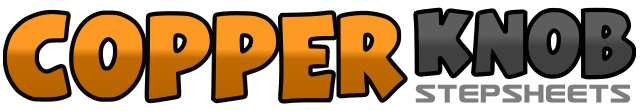 .......Count:88Wall:2Level:Phrased High Intermediate.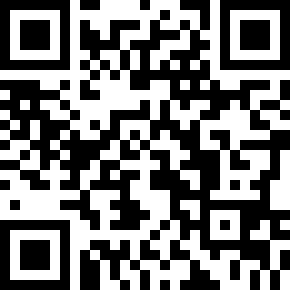 Choreographer:Giusimaria Raciti (IT) - June 2021Giusimaria Raciti (IT) - June 2021Giusimaria Raciti (IT) - June 2021Giusimaria Raciti (IT) - June 2021Giusimaria Raciti (IT) - June 2021.Music:Neighbors Talkin' - Derek NorsworthyNeighbors Talkin' - Derek NorsworthyNeighbors Talkin' - Derek NorsworthyNeighbors Talkin' - Derek NorsworthyNeighbors Talkin' - Derek Norsworthy........1-4Step Rf Diag Fw R, Step Lf Next Rf (Clap), Step Lf L Side, Step Rf Next Lf (clap)5-8Step Rf Diag Back, Step Lf Next Rf (Clap), Step Lf L Side, Step Rf Next Lf (Clap)1-4Step Rf to R Side, Cross Lf Behind Rf, Step Rf to R Side, Point Lf to L5-8Turn 1/4 L Step Lf Fw, Turn 1/2 L Step Rf Back, Turn 1/4 L Step Lf L Side, Step Rf Next Lf1-4Step Rf D Fw R, Stomp up Lf Next Rf, Step Lf R Side, Scuff Rf Next Lf5-8Cross Rf Over Lf, Step Lf Back, Step Rf R Side, Step Lf Next Rf1-2Jump open both Diag R, jump close both to the center3-4Jump open both Diag L, jump Lf to the center whith Flick Rf to R Side (R hand touches heel)5-6Flick R Over L to L Side (L hand touches heel), close Rf Next Lf7-8Jump closed both fw, turn 1/4 R Jump both to the center (h.03:00)1&2Step Rf R, Step Lf Next Rf, Step Rf R3-4Cross Lf Behind Rf, Recover5&6Step Lf L, Step Rf Next Lf, Step Lf L7-8Cross Rf Behind Lf, Recover1-4Turn 1/4 R Step Rf Fw, Turn 1/2 R Step Lf Back, Turn 1/2 R Step Rf Fw, Step Lf Next Rf5-6Kick Rf x27-8Jump Rf Back, Recover on Lf (Restart here)1-4Step Rf Diag. Fw R, Lock Lf Behind Rf, Step Rf Diag. Fw R, Brush Lf5-8Step Lf Diag. Fw L, Lock Rf Behind Lf, Step Lf Diag. Fw L, Scuff Rf1-4Point Rf Back, Drop heel, Point Lf Back, Drop Heel5-8Step Rf Back, Step Lf Next Rf, Stomp Rf Fw, Stomp Lf Fw1-4Slide Rf Diag R Fw, Drag Lf Next Rf5-8Slide Lf Diag L Fw, Drag Rf Next Lf,1-4Turn 1/2 R Step Rf Fw (h.06:00), Turn 1/2 R Step Lf Back5Step Rf Back6-7Drag Lf8Stomp Lf near Rf1-2Kick Rf Diag L Fw, Kick Rf Diag R Fw3&4Step Rf Back, Step Lf Next Rf, Step Rf fw5-6Kick Lf Diag R Fw, Kick Lf Diag L Fw7&8Step Lf Back, Step Rf Next Lf, Step Lf Fw1-2Both heels to R, both heels center3-4Repeat 1-2&5&6Step Rf Diag Back R, Heel Lf Diag L Fw, Step Lf Center, Step Rf Next Lf&7&8Step Lf Diag Back L, Heel Rf Diag R Fw, Step Rf Center, Step Lf Next Rf1-4Step Rf Back, Step Lf Back5-8Step Rf Back, Step Lf Next Rf, Stomp Rf Fw, Stomp Lf Fw Enjoy...